                                                SCHEDA DI ADESIONE                  MINI STAGE  PRESSO L’ I.C. CANNIZZARO GALATTIa.s. 2016/2017Nome…………………………………………………………………………………..Cognome……………………………………………………………………………….Indirizzo……………………………………………………………………………….Recapito telefonico……………………………………………….…………………….Scuola dell’Infanzia  di provenienza……………………….………………………….…………………………………………………………………………………………Scuola Primaria di provenienza…………………………….………………………….…………………………………………………………………………………………Scuola Secondaria di primo grado di provenienza…...…….………………………….…………………………………………………………………………………………Adesione al mini stage nel mese di            Novembre                                                                 Gennaio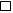                                                        Firma del genitore o di chi ne fa le veci………………………………………………………………………………….